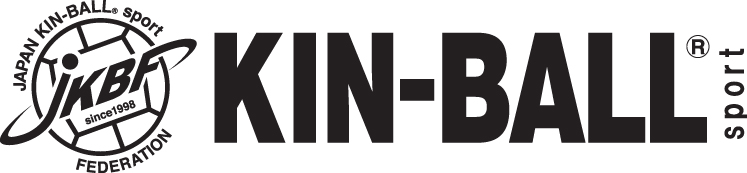 キンボールスポーツ講習会・第1回オンライン2023～ B級コーチ移行講習会 ～
　参加申込書★備考　質問等

　　　　年　　月　　日上記の通り参加申込みします。
申込担当者氏名　　　　　　　　　　　　　　　　　　　　連絡先氏名氏名連絡先住所住所〒〒〒〒連絡先TEL.TEL.連絡先FAX.FAX.連絡先携帯TEL.携帯TEL.連絡先e-maile-mail申込者No.氏名会員番号指導者番号年齢性別申込者①歳男・女申込者②歳男・女申込者③歳男・女申込者④歳男・女申込者⑤歳男・女申込者⑥歳男・女申込者⑦歳男・女申込者⑧歳男・女申込者⑨歳男・女申込者⑩歳男・女